				04 de dezembro de 2017Estimados Superiores Maiores e Líderes Internacionais da Família Vicentina.Que a graça e paz do Senhor Jesus estejam convosco!No dia 14 de outubro de 2017, durante a Audiência Papal, foi anunciado o concurso de artes e o festival cinematográfico intitulado “Encontrando Vicente 400”.Mesmo antes de tornar conhecido a campanha publicitária, já recebemos 333 apresentações de todo o mundo! A ideia incendiou a imaginação de muita gente!Queremos ter certeza de que toda a Família Vicentina, ao redor do mundo, tenha conhecimento da campanha e todos sintam-se convidados a participar.Pedimos o favor de compartilharem o folder em anexo com os membros de seus grupos e todos os colaboradores com quem vivem seu apostolado: paróquias, escolas, institutos, universidades, grupos de jovens; e qualquer outra pessoa ou grupo que possa estar interessada em participar.Esta será uma maravilhosa oportunidade para nós – e especialmente para nossa juventude – para levar adiante a globalização da Caridade.Se tiver alguma pergunta, pedimos o favor de entrar em contato com a sede da Família Vicentina através do e-mail: vfo@famvin.org.À medida que nos aproximamos da celebração do Advento e Natal, que a paz e a alegria deste período, plenifique seu coração e seu apostolado, para que cada vez mais possamos converter nossos sonhos comuns em realidade.Seu irmão em São Vicente de Paulo,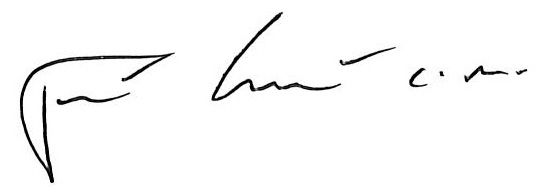 Tomaž Mavrič, CMPresidente do Comitê Executivo da Família Vicentina.